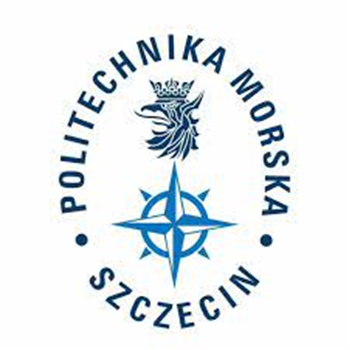   ZAPYTANIE OFERTOWE  dla zamówienia publicznego pod nazwą:ZAPYTANIE OFERTOWEPolitechnika Morska w Szczecinie ul. Wały Chrobrego 1-2, 70-500 Szczecin kieruje zapytanie ofertowe na realizację badań w zakresie: „Kształtowania profilu dysz de Lavala na iglicach rozpylaczy paliwowych.” w ramach projektu pn. „Redukcja zużycia energii w aspekcie zmniejszania negatywnego wpływu rybactwa śródlądowego i morskiego na środowisko”, finansowany z Programu Operacyjnego Rybactwo i Morze 2014-2020. Zamawiający:Politechnika Morska w Szczecinieul. Wały Chrobrego 1-270-500 SzczecinSzczegółowy opis przedmiotu zapytania:Celem badań w ramach zadania pn.: „Kształtowanie profilu dysz de Lavala na iglicach rozpylaczy paliwowych” jest opracowanie procesów technologicznych obróbki ubytkowej dla powstania profilu dysz de Lavala na elementach aparatury wtryskowej ze wstępną obróbką paliwa silników z bezpośrednim wtryskiwaniem paliwa.  Zakres badań obejmuje: opracowanie procesu technologicznego kształtowania profilu dyszy de Lavala na elementach rozpylaczy paliwowych (pojedyncza dysza i podwójna); przeprowadzenie obliczeń reżimów skrawania profilu dysz de Lavala na iglicach rozpylaczy silników o zapłonie samoczynnym; wykonanie profilu dysz de Lavala na rozpylaczach silników o zapłonie samoczynnym typu Volvo-Penta; naniesienie powłok katalitycznych na profilu dysz de Lavala na rozpylaczach silników o zapłonie samoczynnym typu Volvo-Penta; wykonanie profilu dysz de Lavala na rozpylaczach silnika o zapłonie samoczynnym typu Greene; naniesienie powłok katalitycznych na profilu dysz de Lavala na rozpylaczach silnika o zapłonie samoczynnym typu Greene; opracowanie wytycznych dotyczących zastosowania dysz de Lavala w aparaturze wtryskowej silników o zapłonie samoczynnym rybackich jednostek pływających;obowiązek współpracy z Kierownikiem projektu;umieszczanie wyników badań na komputerze Kierownika projektu.Termin realizacji przedmiotu zamówienia:Zamówienie winno być zrealizowane w okresie 3 miesięcy od dnia zawarcia umowy, nie później niż do dnia  
31 sierpnia 2023 r. ” i obejmuje 400 godzin.Zamawiający nie przewiduje możliwości składania ofert częściowych.Opis przygotowania oferty:Oferta powinna zawierać:Cenę brutto stawki godzinowej oraz ogólną cenę brutto stanowiącą iloczyn 400 godzin oraz stawki godzinowej.Oświadczenie Wykonawcy potwierdzające posiadaną wiedzę i doświadczenie niezbędne do realizacji przedmiotu zamówienia, tj.: - doświadczenie w prowadzeniu badań laboratoryjnych aparatury paliwowej silników z zapłonem samoczynnym wraz z analizą uzyskanych wyników;- umiejętność w posługiwaniu się aparaturą badawczą do pomiaru zużycia paliwa, pomiaru zadymienia spalin i poziomu emisji związków toksycznych w gazach wylotowych.Wymogi formalne dotyczące składanych ofert:Oferta powinna zostać złożona na formularzu oferty.Oferta powinna zawierać cenę brutto za godzinę oraz całkowitą cenę brutto.Oferta powinna być podpisana oferenta.Miejsce oraz termin składania ofert:Oferta powinna być przesłana w terminie do dnia 26 maja 2023 r. na adres mailowy: o.klyus@pm.szczecin.pl Oferty złożone po terminie nie będą rozpatrywane. Wykonawca może przed upływem terminu składania ofert zmienić lub wycofać swoją ofertę. W toku badania i oceny ofert Zamawiający może żądać od Wykonawców wyjaśnień dotyczących treści złożonych ofert. Oferty będą oceniane według kryterium:Cena -  100% Kryterium ceny zostanie obliczone według następującego wzoru:(Cena najniższej oferty / Cena badanej oferty) x 100 = liczba punktów za kryterium cena.Warunkiem rozpatrywania przez Zamawiającego złożonej oferty jest spełnienie i złożenie przez Wykonawcę odpowiednich oświadczeń wymienionych w niniejszym zapytaniu ofertowym oraz formularza ofertowego wg wzoru.Dodatkowe informacje: Zamawiający wyklucza z możliwości udzielenia zamówienia podmiotom powiązanym osobowo lub kapitałowo. Przez powiązania kapitałowe lub osobowe rozumie się wzajemne powiązania między Beneficjentem lub osobami upoważnionymi do zaciągania zobowiązań w imieniu Beneficjenta lub osobami wykonującymi w imieniu Beneficjenta czynności związane z przygotowaniem i przeprowadzeniem procedury wyboru wykonawcy a wykonawcą, polegające w szczególności na:uczestniczeniu w spółce jako wspólnik spółki cywilnej lub spółki osobowej;posiadaniu co najmniej 10 % udziałów lub akcji w kapitale innego podmiotu;pełnieniu funkcji członka organu nadzorczego, kontrolnego lub zarządzającego, prokurenta, pełnomocnika;pozostawaniu w związku małżeńskim, w stosunku pokrewieństwa lub powinowactwa w linii prostej, pokrewieństwa lub powinowactwa w linii bocznej do drugiego stopnia lub w stosunku przysposobienia, opieki lub kurateli.)Zamawiający zastrzega sobie prawo do: Zmiany lub odwołania niniejszego zapytania ofertowego, Zmiany warunków lub terminów prowadzonego zapytania cenowego, Unieważnienia postępowania w przypadku braku złożenia co najmniej dwóch ofert zgodnych z zapytaniem ofertowym. Odrzucenia oferty w następujących przypadkach:Jeśli jej treść nie odpowiada treści zapytania ofertowego,Jeśli została złożona przez podmiot niespełniający warunków udziału w postępowaniu ofertowym,Jeśli została złożona przez podmiot powiązany kapitałowo lub osobowo,Jeśli została złożona po terminie składania ofert określonym w zapytaniu ofertowym.Ochrona danych osobowych:Klauzula informacyjna dla procedury udzielania zamówień wyłączonych ze stosowania ustawy Prawo zamówień publicznychZgodnie z art. 13 ust. 1 i 2 rozporządzenia Parlamentu Europejskiego i Rady (UE) 2016/679 z dnia 27 kwietnia 2016 r. w sprawie ochrony osób fizycznych w związku z przetwarzaniem danych osobowych i w sprawie swobodnego przepływu takich danych oraz uchylenia dyrektywy 95/46/WE (ogólne rozporządzenie o ochronie danych), dalej „RODO”, informujemy, że: administratorem Pani/Pana danych osobowych jest Politechnika Morska w Szczecinie ul. Wały Chrobrego 1-2, 70-500 Szczecin, tel. (91) 48 09 400, dane kontaktowe do inspektora ochrony danych e-mail: iod@pm.szczecin.pl;Pani/Pana dane osobowe dane osobowe przetwarzane będą na podstawie art. 6 ust. 1 lit. b RODO w celu związanym z niniejszym postępowaniem prowadzonym w trybie Zapytania ofertowego, tj. w procedurze wyboru wykonawcy i dalej w związku z realizowaną umową;odbiorcami danych osobowych będą osoby lub podmioty, którym udostępniona zostanie dokumentacja postępowania w oparciu o przepisy obowiązującego prawa, w tym w szczególności przepisy ustawy z 6 września 2001 r. o dostępie do informacji publicznej oraz podmiotom przetwarzającym dane w naszym imieniu, na podstawie umowy powierzenia danych;  Pani/Pana dane osobowe będą przechowywane do momentu zakończenia realizacji celów określonych w pkt. 3, a po tym czasie przez okres wymagany przez przepisy powszechnie obowiązującego prawa;podanie danych osobowych jest dobrowolne w celu zawarcia i wykonywania umowy łączącej Zamawiającego z Wykonawcą w ramach niniejszego postępowania prowadzonego w trybie Zapytania ofertowego, aczkolwiek odmowa ich podania uniemożliwi podjęcie współpracy pomiędzy ww. stronami;  w odniesieniu do Pani/Pana danych osobowych decyzje nie będą podejmowane w sposób zautomatyzowany, stosowanie do art. 22 RODO;posiada Pani/Pan:prawo dostępu do danych osobowych Pani/Pana dotyczących na podstawie art. 15 RODO;prawo do sprostowania Pani/Pana danych osobowych na podstawie art. 16 RODO;prawo do żądania usunięcia danych osobowych w przypadkach określonych w art. 17 RODO;na podstawie art. 18 RODO prawo żądania od administratora ograniczenia przetwarzania danych osobowych z zastrzeżeniem przypadków, o których mowa w art. 18 ust. 2 RODO;prawo do przenoszenia danych osobowych w przypadkach określonych w art. 20 RODO;prawo wniesienia sprzeciwu wobec przetwarzania danych osobowych w przypadkach określonych w art. 21 RODO;prawo do wniesienia skargi do Prezesa Urzędu Ochrony Danych Osobowych, gdy uzna Pani/Pan, że przetwarzanie danych osobowych Pani/Pana dotyczących narusza przepisy RODO.Załącznik nr 1..........................................Nazwa i adres Wykonawcy                                                    F O R M U L A R Z  O F E R T Y                                             DOTYCZY ZAPYTANIA OFERTOWEGO Temat: Przeprowadzenie badań w zakresie: „Kształtowania profilu dysz de Lavala na iglicach rozpylaczy paliwowych.”Dane WykonawcyOświadczenia WykonawcyOświadczamy, że:Zapoznaliśmy się z opisem przedmiotu zamówienia i nie wnosimy żadnych zastrzeżeń oraz uzyskaliśmy niezbędne informacje do przygotowania oferty.Posiadamy niezbędną wiedzę, doświadczenie do realizacji niniejszego zamówienia, tj.:- doświadczenie w prowadzeniu badań laboratoryjnych aparatury paliwowej silników z zapłonem samoczynnym wraz z analizą uzyskanych wyników;- umiejętność w posługiwaniu się aparaturą badawczą do pomiaru zużycia paliwa, pomiaru zadymienia spalin i poziomu emisji związków toksycznych w gazach wylotowych.Nie jesteśmy podmiotem powiązanym osobowo lub kapitałowo z Zamawiającym.Oferta ma ważność 30 dni od jej złożenia.……………………………………………………..(podpis osoby upoważnionej do reprezentacji)Symbol /Numer sprawy:WOZ nr 236239Przygotował:	prof. dr hab. inż. Oleh Klyusul. Willowa 2,  71-650 Szczecinwww.am.szczecin.pl	e-mail:o.klyus@pm.szczecin.pltelefon (+48 91)  4809409Nazwa Firmy/ Nazwisko i imięAdres, tel., e-mailNIPREGONKRSOsoba uprawniona do kontaktów Przeprowadzenie badań w zakresie: Kształtowania profilu dysz de Lavala na iglicach rozpylaczy paliwowych.”Cena brutto za godzinę:………………………………………Przeprowadzenie badań w zakresie: Kształtowania profilu dysz de Lavala na iglicach rozpylaczy paliwowych.”(słownie:)…………………………………………………Przeprowadzenie badań w zakresie: Kształtowania profilu dysz de Lavala na iglicach rozpylaczy paliwowych.”Całkowita cena brutto (400 godzin x stawka za godzinę brutto)………………………………………Przeprowadzenie badań w zakresie: Kształtowania profilu dysz de Lavala na iglicach rozpylaczy paliwowych.”(słownie: cena brutto =400 godzin x stawka za godzinę brutto)……………………………………………………